PENGARUH PROFITABILITAS, TAX AVOIDANCE, LEVERAGE DAN UKURAN PERUSAHAAN TERHADAP NILAI PERUSAHAAN(Studi Empiris Pada Perusahaan Manufaktur Sektor Industri Barang Konsumsi Sub Makanan dan Mimuman Yang Listing Di BEI Tahun 2013-2017)SKRIPSIUntuk Memenuhi Salah Satu Syarat Sidang SkripsiGuna Memperoleh Gelar Sarjana EkonomiOleh:Erny Maylanie Sulaeman154020068 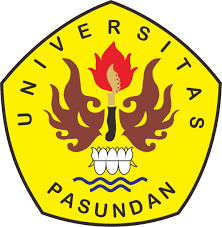 PROGRAM STUDI AKUNTANSIFAKULTAS EKONOMI DAN BISNISUNIVERSITAS PASUNDAN BANDUNG2019PENGARUH PROFITABILITAS, TAX AVOIDANCE, LEVERAGE DAN UKURAN PERUSAHAAN TERHADAP NILAI PERUSAHAAN(Studi Empiris Pada Perusahaan Manufaktur Sektor Industri Barang Konsumsi Sub Makanan dan Mimuman Yang Listing Di BEI Tahun 2013-2017)SKRIPSIUntuk Memenuhi Salah Satu Syarat Sidang Skripsi Guna Memperoleh Gelar Sarjana EkonomiProgram Studi Akuntansi Fakultas Ekonomi dan Bisnis Universitas Pasundan Bandung, Juni 2019 Mengetahui, Dosen Pembimbing,      Bardjo Sugeng, S.E., M.Si., Ak, CA.           Dekan,                                                               Ketua Program Studi, Dr.Atang Hermawan, S.E., MSIE.,Ak                  Drs. R.Muchamad Noch, M.Ak.,Ak.,CA